Publicado en Madrid el 23/09/2021 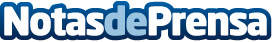 Crecer en tiempos de pandemia es posibleLa franquicia de autoescuelas AUTIUS sabe bien lo que es crecer en tiempos de pandemia. La marca, en pleno proceso de expansión, ha abierto 3 nuevas unidades en lo que llevamos de 2021, alcanzando un total de nueve centros. En marzo abrieron una nueva unidad en Zaragoza, la tercera de la marca en esta ciudad, en mayo llegó a la ciudad de Huesca y en los próximos días abrirá una nueva franquicia en Pozuelo de Alarcón (Madrid)
AUTIUS es una franquicia de autoescuelas nacida en 2017Datos de contacto:Marta Gómez608686498Nota de prensa publicada en: https://www.notasdeprensa.es/crecer-en-tiempos-de-pandemia-es-posible_1 Categorias: Franquicias Finanzas Recursos humanos http://www.notasdeprensa.es